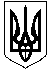   УКРАЇНА МАЛИНСЬКА МІСЬКА РАДАЖИТОМИРСЬКОЇ ОБЛАСТІР І Ш Е Н Н ямалинської МІСЬКОЇ ради(             сесія восьмого скликання)від              2022 року №Про припинення права користування,внесення змін у рішення, надання в оренду земельних ділянок, розташованих у м. МалиніРозглянувши заяви громадян, керуючись ст. 10, 26  Закону України «Про місцеве самоврядування в Україні», Земельним кодексом України, законами України «Про землеустрій», «Про оренду землі», «Про внесення змін до деяких законодавчих актів України щодо сприяння будівництву», «Про Державний земельний кадастр», «Про державну реєстрацію речових прав на нерухоме майно та їх обтяжень», постановою Кабінету Міністрів України від 7 липня 2021 р. №690 «Про затвердження Порядку присвоєння адрес об’єктам будівництва, об’єктам нерухомого майна», постановою Кабінету Міністрів України від 25.12.2015 №1127 «Про державну реєстрацію речових прав на нерухоме майно та їх обтяжень», міська радаВ И Р І Ш И Л А:1. Надати дозвіл на розробку технічної документації із землеустрою щодо встановлення (відновлення) меж земельної ділянки в натурі (на місцевості) для будівництва і обслуговування житлового будинку, господарських будівель і споруд (присадибна ділянка) за рахунок земель комунальної власності Малинської міської ради, з подальшою передачею в оренду:1.1 НЕДАШКІВСЬКОМУ Олександру Вікторовичу по вул. Хлібній, 2, орієнтовною площею 0,1000 га;2. Надати дозвіл на розроблення проекту землеустрою щодо відведення земельної ділянки:2.1 ТРОФИМЕНКУ Миколі Олександровичу для городництва, орієнтовною площею 0,0900 га, за рахунок земель комунальної власності Малинської міської ради, по вул. Некрасова, біля будинку №35 з подальшою передачею в оренду;2.2 КАРАБАНОВІЙ Ірині Михайлівні для городництва, орієнтовною площею 0,0550 га, за рахунок земель комунальної власності Малинської міської ради, по вул. Грушевського, біля будинку №146-А з подальшою передачею в оренду;3. Затвердити проект землеустрою щодо відведення земельної ділянки:3.1 АКЦІОНЕРНОМУ ТОВАРИСТВУ «ЖИТОМИРОБЛЕНЕРГО» для розміщення, будівництва, експлуатації та обслуговування будівель і споруд об’єктів передачі електричної та теплової енергії, загальною площею 0,0029 га (кадастровий номер 1810900000:01:002:0544) в межах населеного пункту м. Малин за рахунок земель комунальної власності Малинської міської територіальної громади та передати в оренду строком на 49 (сорок дев’ять) років, з дати прийняття даного рішення, річну плату за користування земельними ділянками встановити в розмірі 6% від нормативної грошової оцінки земельних ділянок, зобов’язати звернутись до державного реєстратора речових прав на нерухоме майно за оформленням права оренди на земельні ділянки.4. Припинити договір оренди:4.1 ПАВЛЮКУ Миколі Петровичу (договір №1/22 від 18.01.2022р.) по вул. Грушевського, 180-В  в  м. Малині, загальною площею 0,0894 га (кадастровий номер 1810900000:01:007:0010) для розміщення та експлуатації основних, підсобних і допоміжних будівель і споруд переробної, машинобудівної та іншої промисловості за рахунок земель промисловості у зв’язку з договором   купівлі-продажу гаража;4.2 МАРЧУК Олегу Васильовичу та МАРЧУК Тетяні Сергіївні (договір №56/19 від 15.10.2019р.) по вул. Січових Стрільців, 14 в м. Малині, загальною площею 0,0904 га (кадастровий номер 1810900000:01:005:0946) для будівництва і обслуговування житлового будинку, господарських будівель і споруд у зв’язку з договором дарування частки житлового будинку з відповідними господарськими будівлями;4.3 КЛИМЕНКУ Роману Івановичу (договір №13/22 від 22.01.2022р.) по вул. Кузьми Скрябіна, 14-1 в м. Малині, загальною площею 0,0488 га (кадастровий номер 1810900000:01:003:0045) для будівництва і обслуговування житлового будинку, господарських будівель і споруд у зв’язку з договором купівлі-продажу житлового будинку з господарськими будівлями і спорудами;5. Укласти договір оренди:5.1 ДП «Малинський лісгосп АПК» ЖОКАП «ЖИТОМИРОБЛАГРОЛІС» по вул. Грушевського, 180-В в м. Малині, загальною площею 0,0894 га (кадастровий номер 1810900000:01:007:0010) для розміщення та експлуатації основних, підсобних і допоміжних будівель і споруд переробної, машинобудівної та іншої промисловості за рахунок земель комунальної власності, строком на ___ (___) рік, річну плату за користування земельною ділянкою встановити в розмірі 3% від нормативної грошової оцінки земель міста Малина та зобов’язати звернутись до територіального органу державної реєстрації прав на нерухоме майно за оформленням права оренди на земельну ділянку;6. Продовжити термін дії договору оренди:6.1 ПП «МАЛИН ТЕПЛО» (договір №37/17 від 01.08.2017р) по                           вул. Героїв Малинського підпілля, 19-А в м. Малині,  загальною площею 0,0200 га (кадастровий номер 1810900000:01:009:0631) для розміщення, будівництва, експлуатації та обслуговування будівель і споруд об’єктів передачі електричної та теплової енергії за рахунок земель комунальної власності, строком на ___ (    ) років, річну плату за користування земельною ділянкою встановити в розмірі 6% від нормативної грошової оцінки земель міста Малина та зобов’язати звернутись до територіального органу державної реєстрації прав на нерухоме майно за оформленням права оренди на земельну ділянку;6.2 ПП «МАЛИН ТЕПЛО» (договір №38/17 від 01.08.2017р) по                           пров. Шкільному, 1-Б в м. Малині,  загальною площею 0,0200 га (кадастровий номер 1810900000:01:010:0896) для розміщення, будівництва, експлуатації та обслуговування будівель і споруд об’єктів передачі електричної та теплової енергії за рахунок земель комунальної власності, строком на ___ (    ) років, річну плату за користування земельною ділянкою встановити в розмірі 6% від нормативної грошової оцінки земель міста Малина та зобов’язати звернутись до територіального органу державної реєстрації прав на нерухоме майно за оформленням права оренди на земельну ділянку;6.3  ПП «МАЛИНСЬКА МЕБЛЕВА ФАБРИКА» по вул. Грушевського, 43 в         м. Малині, загальною площею 0,0033 га (кадастровий номер 1810900000:01:001:0569) для будівництва та обслуговування будівель торгівліза рахунок земель комунальної власності, строком на ___ (___) рік, річну плату за користування земельною ділянкою встановити в розмірі 6% від нормативної грошової оцінки земель міста Малина та зобов’язати звернутись до територіального органу державної реєстрації прав на нерухоме майно за оформленням права оренди на земельну ділянку;7. Внести зміни:7.1 у пункт 3 рішення 27-ої сесії 8-го скликання Малинської міської ради від  08.07.2022 р. № 641 «Про припинення права користування, внесення змін у рішення, надання в оренду земельних ділянок, розташованих в межах населених пунктів Малинської територіальної громади» змінивши строк дії договору з «1(один) рік» на «4 (чотири) роки» та викласти в такій редакції: «3. Затвердити проект землеустрою щодо відведення земельної ділянки: ДП «Малинський лісгосп АПК» ЖОКАП «ЖИТОМИРОБЛАГРОЛІС»                  для ведення лісового господарства і пов’язаних з ним послуг, загальною площею 0,1720 га по вул. Аграрній, 10 в с. Малинівка (кадастровий номер 1823485200:01:001:0211) за рахунок земель комунальної власності Малинської міської територіальної громади та передати в оренду строком на 4 (чотири) роки, з дати прийняття даного рішення, річну плату за користування земельними ділянками встановити в розмірі 7% від нормативної грошової оцінки земельних ділянок, зобов’язати звернутись до державного реєстратора речових прав на нерухоме майно за оформленням права оренди на земельні ділянки.8. Доручити міському голові підписати зазначені в даному рішенні договори від імені Малинської міської ради.9. Контроль за виконанням даного рішення покласти на постійну комісію міської ради з питань земельних відносин, природокористування, планування території, будівництва, архітектури.Міський голова                                                                  Олександр СИТАЙЛОПавло ІВАНЕНКООлександр ПАРШАКОВОлександр ОСАДЧИЙ